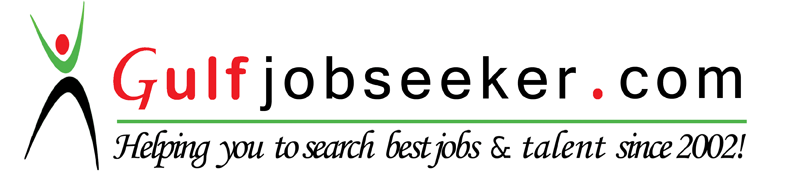 Contact HR Consultant for CV No: 342007E-mail: response@gulfjobseekers.comWebsite: http://www.gulfjobseeker.com/employer/cvdatabasepaid.phpCAREER OBJECTIVES     Seek a successful and fulfilling career in which I can contribute my knowledge and skills acquire through training and work experience.   WORK EXPERIENCE  4+years of U.A.E experience in retail pharmacy.( pharmacist in charge,wafi  pharmacy,butina, sharjah,from dec. 2012 till now ) 2years experience in india ( Includes hospital & retail pharmacy )KEY SKILLS  Fluent in English, Malayalam ,hindi & know basic Arabic.  MS Office , windows ,Ewf  Cross promoting items to increase the sales.  Inventory and expiry management.  Aware of major insurance claim form processing and approval procedures eg: pulse , pbm , nano-pbm link.  Providing doctors with informations regarding medicines on request.  Have the extensive experience of retail and hospital pharmacy set up.  Can manage daily pharmacy duties alone like ordering, prescription filling,OTC items,general items, dealing with medical reps.  Evaluating interventions to improve prescribing within the healthcare system.  Ability to work both in a team environment and independently.  Promoting sales of nutritional suppliments.  Contributing to research activities. INDUSTRIAL TRAINING    Pharmaceuticals & Chemicals Travancore PVT LTD. Vanchiyoor, Kerala.KHR WS, Medical College, Thiruvananthapuram, Kerala. EDUCATIONAL QUALIFICATIONSINDUSTRIAL VISITIndia Immunologicals, Hyderabad.Aurobindo Laboratories, .Unichem Laboratories, .PROJECTMetabolomics under the guidance of. Dr.B.Seetha Devi, H.O.D, College of pharmaceutical Science, .                               DECLARATION        I here by declare that the above mentioned details are true and correct to the best of my knowledge and belief.DEGREEMAJORINSTITUTIONUNIVERSITY% PERCENTAGEYEAR OF COMPLETIONUGB PharmCollege of Pharmaceuticals Science, Medical College, ThiruvanadapuramKERALA73%2008Plus TwoScienceJawahar Navodaya VidyalayaKottarakara, KollamAISSCECBSE82%2002SecondaryAISSEJawahar Navodaya VidyalayaKottarakara, KollamASSIECBSE84%2000